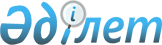 Об утверждении бюджета Тимирязевского сельского округа Тимирязевского района на 2020-2022 годыРешение Тимирязевского районного маслихата Северо-Казахстанской области от 9 января 2020 года № 42/15. Зарегистрировано Департаментом юстиции Северо-Казахстанской области 13 января 2020 года № 5927.
      Сноска. Вводится в действие с 01.01.2020 в соответствии с пунктом 7 настоящего решения.
      В соответствии со статьей 75 Бюджетного кодекса Республики Казахстан от 4 декабря 2008 года, с подпунктом 1) пункта 1 статьи 6 Закона Республики Казахстан от 23 января 2001 года "О местном государственном управлении и самоуправлении в Республике Казахстан" Тимирязевский районный маслихат РЕШИЛ:
      1. Утвердить бюджет Тимирязевского сельского округа Тимирязевского района на 2020-2022 годы согласно приложениям 1, 2 и 3 соответственно, в том числе на 2020 год в следующих объемах:
      1) доходы – 139253,9 тысяч тенге:
      налоговые поступления – 27650 тысяч тенге;
      неналоговые поступления – 0 тысяч тенге;
      поступления от продажи основного капитала – 0 тысяч тенге;
      поступления трансфертов – 111603,9 тысяч тенге;
      2) затраты – 145593,7 тысяч тенге;
      3) чистое бюджетное кредитование – 71567,6 тысяч тенге:
      бюджетные кредиты – 71567,6 тысяч тенге,
      погашение бюджетных кредитов – 0 тысяч тенге;
      4) сальдо по операциям с финансовыми активами – 0 тысяч тенге, приобретение финансовых активов – 0 тысяч тенге;
      поступления от продажи финансовых активов государства – 0 тысяч тенге;
      5) дефицит (профицит) бюджета – -77904,4 тысяч тенге;
      6) финансирование дефицита (использование профицита) бюджета – 77904,4 тысяч тенге:
      поступление займов – 71567,6 тысяч тенге;
      погашение займов – 0 тысяч тенге.
      используемые остатки бюджетных средств – 6336,8 тысяч тенге. 
      Сноска. Пункт 1 в редакции решения Тимирязевского районного маслихата Северо-Казахстанской области от 03.07.2020 № 47/12 (вводится в действие с 01.01.2020); в редакции решения Тимирязевского районного маслихата Северо-Казахстанской области от 16.11.2020 № 49/2 (вводится в действие с 01.01.2020).


      2. Установить, что доходы бюджета сельского округа на 2020 год формируются в соответствии с Бюджетным кодексом Республики Казахстан за счет следующих налоговых поступлений:
      индивидуального подоходного налога по доходам, не облагаемым у источника выплаты, физических лиц, зарегистрированных на территории Тимирязевского сельского округа;
      налога на имущество физических лиц, имущество которых находится на территории Тимирязевского сельского округа;
      земельного налога на земли населенных пунктов с физических и юридических лиц, земельный участок которых находится в селах Тимирязевского сельского округа;
      налога на транспортные средства с физических и юридических лиц, зарегистрированных в селах Тимирязевского сельского округа.
      2-1. Утвердить целевые трансферты из республиканского бюджета в сумме 5921,5 тысячи тенге на текущий ремонт уличного освещения села Тимирязево.
      Сноска. Решение дополнено пунктом 2-1 в соответствии с решением Тимирязевского районного маслихата Северо-Казахстанской области от 16.11.2020 № 49/2 (вводится в действие с 01.01.2020).


      3. Установить, что доходы бюджета сельского округа формируются за счет следующих неналоговых поступлений:
      доходов от коммунальной собственности сельского округа;
      других неналоговых поступлений в бюджет сельского округа.
      4. Учесть, что в бюджете сельского округа предусмотрены бюджетные субвенции, передаваемые из районного бюджета на 2020 год в сумме 5 160 тысячи тенге.
      5. Учесть, что в бюджете сельского округа предусмотрены целевые текущие трансферты из районного бюджета на 2020 год в сумме 63 000 тысяч тенге на текущий ремонт внутри поселковых дорог.
      6. Учесть в бюджете сельского округа предусмотреные целевые текущие трансферты из областного бюджета на 2020 год в сумме 89 815 тысяч тенге:
      текущий ремонт внутри поселковых дорог – 73 000 тысяч тенге;
      организация водоснабжения населенных пунктов – 16 815 тысяч тенге. 
      6-1. Согласно приложению 4 к настоящему решению предусмотреть распределение расходов бюджета на 2020 год за счет свободных остатков, сложившихся на начало финансового года в связи с возвратом неиспользованных (недоиспользованных) сумм целевых трансфертов в 2019 году. 
      Сноска. Решение дополнено пунктом 6-1 в соответствии с решением Тимирязевского районного маслихата Северо-Казахстанской области от 17.03.2020 № 44/5 (вводится в действие с 01.01.2020). 


      6-2. Учесть в сельском бюджете расходы за счет внутренних займов для финансирования мер в рамках Дорожной карты занятости в сумме 110 967,6 тысячи тенге в следующих размерах:
      1) 33 473,1 тысяча тенге – на средний ремонт внутрипоселковой дороги на станцию Сулы в селе Тимирязево;
      2) 33 494,5 тысяч тенге – на средний ремонт внутрипоселковой дороги по улице Плетнева в селе Тимирязево;
      3) 9 000 тысяч тенге – на текущий ремонт сетей водоснабжения села Тимирязево;
      4) 35 000,0 тысяч тенге – на средний ремонт внутрипоселковых дорог села Тимирязево.
      Сноска. Решение дополнено пунктом 6-2 в соответствии с решением Тимирязевского районного маслихата Северо-Казахстанской области от 14.04.2020 № 45/4 (вводится в действие с 01.01.2020); в редакции решения Тимирязевского районного маслихата Северо-Казахстанской области от 03.07.2020 № 47/12 (вводится в действие с 01.01.2020).


      7. Настоящее решение вводится в действие с 1 января 2020 года. Бюджет Тимирязевского сельского округа на 2020 год 
      Сноска. Приложение 1 в редакции решения Тимирязевского районного маслихата Северо-Казахстанской области от 03.07.2020 № 47/12 (вводится в действие с 01.01.2020); в редакции решения Тимирязевского районного маслихата Северо-Казахстанской области от 16.11.2020 № 49/2 (вводится в действие с 01.01.2020). Бюджет Тимирязевского сельского округа на 2021 год Бюджет Тимирязевского сельского округа на 2022 год Распределение расходов бюджета на 2020 год за счет свободных остатков, сложившихся на начало финансового года в связи с возвратом неиспользованных (недоиспользованных) сумм целевых трансфертов в 2019 году 
      Сноска. Решение дополнено приложением 4 в соответствии с решением Тимирязевского районного маслихата Северо-Казахстанской области от 17.03.2020 № 44/5 (вводится в действие с 01.01.2020).
					© 2012. РГП на ПХВ «Институт законодательства и правовой информации Республики Казахстан» Министерства юстиции Республики Казахстан
				
      Председатель сессии 
районного маслихата 

С. Жукеев

      Секретарь 
районного маслихата 

С. Мустафин
Приложение 1
к решению Тимирязевского
районного маслихата
от 9 января 2020 года № 42/15
Категория
Класс
Подкласс
Наименование
Сумма (тысяч тенге)
1) Доходы
139 253,9
1
Налоговые поступления
27 650
01
Подоходный налог
9 400
2
Индивидуальный подоходный налог
9 400
04
Налоги на собственность
18 250
1
Налоги на имущество
850
3
Земельный налог
1 500
4
Налог на транспортные средства 
15 900
4
Поступления трансфертов
111 603,9
02
Трансферты из вышестоящих органов государственного управления
111 603,9
3
Трансферты из районного (города областного значения) бюджета
111 603,9
Функцио-нальная группа
Админи-стратор
Прог-рамма
Наименование
Сумма (тысяч тенге)
2) Затраты
145 593,7
1
Государственные услуги общего характера
20 191,5
124
Аппарат акима города районного значения, села, поселка, сельского округа
20 191,5
001
Услуги по обеспечению деятельности акима города районного значения, села, поселка, сельского округа
20 191,5
4
Образование
201
124
Аппарат акима города районного значения, села, поселка, сельского округа
201
005
Организация бесплатного подвоза учащихся до школы и обратно в сельской местности
201
7
Жилищно-коммунальное хозяйство
24 681,1
124
Аппарат акима города районного значения, села, поселка, сельского округа
24 681,1
008
Освещение улиц населенных пунктов
7 521,5
011
Благоустройство и озеленение населенных пунктов
1 374
014
Организация водоснабжения населенных пунктов
15 885,6
12
Транспорт и коммуникации
90 332,4
124
Аппарат акима города районного значения, села, поселка, сельского округа
90 332,4
013
Обеспечение функционирования автомобильных дорог в городах районного значения, поселках, селах, сельских округах
4 800
045
Капитальный и средний ремонт автомобильных дорог в городах районного значения, селах, поселках, сельских округах
85 532,4
13
Прочие
9 997,3
124
Аппарат акима города районного значения, села, поселка, сельского округа
9 997,3
040
Реализация мероприятий для решения вопросов обустройства населенных пунктов в реализацию мер по содействию экономическому развитию регионов в рамках Программы развития регионов до 2025 года 
9 997,3
15
Трансферты
90,4
124
Аппарат акима города районного значения, села, поселка, сельского округа
90,4
048
Возврат неиспользованных (недоиспользованных) целевых трансфертов
90,4
За счет средств местного бюджета
90,4
3) Чистое бюджетное кредитование
71 567,6
Бюджетные кредиты
71 567,6
7
Жилищно-коммунальное хозяйство
8 035
124
Аппарат акима города районного значения, села, поселка, сельского округа
8 035
014
Организация водоснабжения населенных пунктов
8 035
12
Транспорт и коммуникации
63 532,6
124
Аппарат акима города районного значения, села, поселка, сельского округа
63 532,6
045
Капитальный и средний ремонт автомобильных дорог в городах районного значения, селах, поселках, сельских округах
63 532,6
4) Сальдо по операциям с финансовыми активами
0
5) Дефицит (профицит) бюджета
-77 904,4
6) Финансирование дефицита (использование профицита) бюджета
77 904,4
Категория
Класс
Подкласс
Наименование
Сумма (тысяч тенге)
7
Поступления займов
71 567,6
01
Внутренние государственные займы
71 567,6
2
Договоры займа
71 567,6
8
Используемые остатки бюджетных средств
6336,8
01
Остатки бюджетных средств
6336,8
1
Свободные остатки бюджетных средств
6336,8Приложение 2 
к решению Тимирязевского 
районного маслихата 
от 9 января 2020 года № 42/15
Категория
Класс
Подкласс
Наименование
Сумма (тысяч тенге)
1. Доходы
28270
1
Налоговые поступления
28270
01
Подоходный налог
9 400
2
Индивидуальный подоходный налог
9 400
04
Налоги на собственность
18870
1
Налоги на имущество
900
3
Земельный налог
1720
4
Налог на транспортные средства 
16250
4
Поступления трансфертов
0
02
Трансферты из вышестоящих органов государственного управления
0
3
Трансферты из районного (города областного значения) бюджета
0
03
Субвенции
0
Функцио-нальная группа
Админис-тратор бюджетных программ
Прог-рамма
Наименование
Сумма (тысяч тенге)
2. Затраты
28270
1
Государственные услуги общего характера
19032
124
Аппарат акима города районного значения, села, поселка, сельского округа
19032
001
Услуги по обеспечению деятельности акима города районного значения, села, поселка, сельского округа
19032
4
Образование
538
124
Аппарат акима города районного значения, села, поселка, сельского округа
538
005
Организация бесплатного подвоза учащихся до школы и обратно в сельской местности
538
7
Жилищно-коммунальное хозяйство
3700
124
Аппарат акима района в городе, города районного значения, поселка, села, сельского округа
3700
008
Освещение улиц населенных пунктов
2200
010
Содержание мест захоронений и погребение безродных
100
011
Благоустройство и озеленение населенных пунктов
1400
12
Транспорт и коммуникации
2500
124
Аппарат акима района в городе, города районного значения, поселка, села, сельского округа
2500
013
Обеспечение функционирования автомобильных дорог в городах районного значения, поселках, селах, сельских округах
2500
13
Прочие
2500
124
Аппарат акима района в городе, города районного значения, поселка, села, сельского округа
2500
040
Реализация мероприятий для решения вопросов обустройства населенных пунктов в реализацию мер по содействию экономическому развитию регионов в рамках Программы развития регионов 
2500
3.Чистое бюджетное кредитование
0
4.Сальдо по операциям с финансовыми активами
0
5. Дефицит (профицит) бюджета
0
6. Финансирование дефицита (использование профцита) бюджета
0Приложение 3 
к решению Тимирязевского 
районного маслихата 
от 9 января 2020 года № 42/15
Категория
Класс
Подкласс
Наименование
Сумма (тысяч тенге)
1. Доходы
28861
1
Налоговые поступления
28861
01
Подоходный налог
9 400
2
Индивидуальный подоходный налог
9 400
04
Налоги на собственность
19461
1
Налоги на имущество
900
3
Земельный налог
1740
4
Налог на транспортные средства 
16821
4
Поступления трансфертов
0
02
Трансферты из вышестоящих органов государственного управления
0
3
Трансферты из районного (города областного значения) бюджета
0
03
Субвенции
0
Функцио-нальная группа
Админис-тратор бюджетных программ
Прог-рамма
Наименование
Сумма (тысяч тенге)
2. Затраты
28861
1
Государственные услуги общего характера
19623
124
Аппарат акима города районного значения, села, поселка, сельского округа
19623
001
Услуги по обеспечению деятельности акима города районного значения, села, поселка, сельского округа
19623
4
Образование
538
124
Аппарат акима города районного значения, села, поселка, сельского округа
538
005
Организация бесплатного подвоза учащихся до школы и обратно в сельской местности
538
7
Жилищно-коммунальное хозяйство
3700
124
Аппарат акима района в городе, города районного значения, поселка, села, сельского округа
3700
008
Освещение улиц населенных пунктов
2200
010
Содержание мест захоронений и погребение безродных
100
011
Благоустройство и озеленение населенных пунктов
1400
12
Транспорт и коммуникации
2500
124
Аппарат акима района в городе, города районного значения, поселка, села, сельского округа
2500
013
Обеспечение функционирования автомобильных дорог в городах районного значения, поселках, селах, сельских округах
2500
13
Прочие
2500
124
Аппарат акима района в городе, города районного значения, поселка, села, сельского округа
2500
040
Реализация мероприятий для решения вопросов обустройства населенных пунктов в реализацию мер по содействию экономическому развитию регионов в рамках Программы развития регионов
2500
3.Чистое бюджетное кредитование
0
4.Сальдо по операциям с финансовыми активами
0
5. Дефицит (профицит) бюджета
0
6. Финансирование дефицита (использование профцита) бюджета
0Приложение 4 
к решению Тимирязевского 
районного маслихата 
от 9 января 2020 года № 42/15
Категория
Класс
Подкласс
Наименование
Сумма (тысяч тенге)
8
Используемые остатки бюджетных средств
6 336,8
01
Остатки бюджетных средств
6 336,8
1
Свободные остатки бюджетных средств
6 336,8
Функцио-нальная группа
Админис-тратор бюджетных программ
Прог-рамма
Наименование
Сумма (тысяч тенге)
Затраты
6 336,8
07
Жилищно-коммунальное хозяйство
1 000
124
Аппарат акима города районного значения, села, поселка, сельского округа
1 000
014
Организация водоснабжения населенных пунктов
1 000
13
Прочие
5 246,4
124
Аппарат акима города районного значения, села, поселка, сельского округа
5 246,4
040
Реализация мероприятий для решения вопросов обустройства населенных пунктов в реализацию мер по содействию экономическому развитию регионов в рамках Государственной программы развития регионов до 2025 года 
5 246,4
15
Трансферты
90,4
124
Аппарат акима города районного значения, села, поселка, сельского округа
90,4
048
Возврат неиспользованных (недоиспользованных) целевых трансфертов 
90,4